ING. PAÚL ALFREDO ARCE ONTIVEROS, Segundo Regidor en funciones de Presidente Municipal de Campeche, del Estado de Campeche, con fundamento a lo dispuesto por los artículos 115 de la Constitución Política de los Estados Unidos Mexicanos; 102, 105 fracción III y 108 de la Constitución Política del Estado de Campeche; 20, 21, 59, 60, 69 fracciones I, III, XVI y XXII, 103 fracciones I y XVII, 106 fracciones I y VIII, 107 fracciones I y IX, y 186 de la Ley Orgánica de los Municipios del Estado de Campeche; 58 fracciones I y III del Código Fiscal Municipal del Estado de Campeche; 1, 3, 5 fracción II, 37 fracción X, 39, 41, 42 y 49 fracción II del Bando de Policía y Gobierno del Municipio de Campeche; 1, 4 y 7 del Reglamento de la Administración Pública Centralizada y Paramunicipal del Municipio Campeche; y 1, 2, 3, 5, 6 7, 16 y 26 del Reglamento Interior del H. Ayuntamiento para el Municipio de Campeche, para su publicación y debida observancia a los ciudadanos y autoridades del Municipio, hago saber:Que el H. Ayuntamiento del Municipio de Campeche, en su Trigésima Tercera Sesión Ordinaria de Cabildo, celebrada el día 30 de junio de 2021, aprobó y expidió el siguiente:ACUERDO NÚMERO 328DEL H. AYUNTAMIENTO DEL MUNCIPIO DE CAMPECHE MEDIANTE EL CIUAL SE APRUEBA EL DICTAMEN DE LA COMISIÓN EDILICIA DE ATENCIÓN A JUNTAS Y COMISARÍAS MUNICIPALES REFERENTE A LA INICIATIVA DEL ING. PAÚL ALFREDO ARCE ONTIVEROS, SEGUNDO REGIDOR EN FUNCIONES DE PRESIDENTE MUNICIPAL DE CAMPECHE, PARA LA CREACIÓN DE LA “AGENCIA MUNICIPAL” EN LA CONGREGACIÓN DENOMINADA “EL PARAISO”, DEL MUNICIPIO DE CAMPECHE, ESTADO DE CAMPECHE.ANTECEDENTESÚNICO.- Que con fundamento en lo establecido por los artículos 115 de la Constitución Política de los Estados Unidos Mexicanos, 102 fracción I de la Constitución Política del Estado de Campeche; 63, 64 Fracción I, 76 fracción III de la Ley Orgánica de los Municipios del Estado de Campeche; 79, 80 del Reglamento Interior del H. Ayuntamiento para el Municipio de Campeche, 54, 55 del Bando de Policía y Gobierno del Municipio de Campeche, se presenta a la consideración de los integrantes del H. Ayuntamiento, el dictamen emitido por la Comisión Edilicia de Atención a Juntas y Comisarías Municipales.CONSIDERANDOSI.- Este Ayuntamiento es legalmente competente para conocer y dictaminar respecto de los presentes asuntos en términos de lo establecido por los artículos 115 de la Constitución Política de los Estados Unidos Mexicanos; 102 fracción de la Constitución Política del Estado de Campeche; 92 de la Ley Orgánica de los Municipios del Estado de Campeche, 24 del Bando de Policía y Gobierno del Municipio de Campeche. II.-  La Comisión Edilicia de Atención a Juntas y Comisarías Municipales, en ejercicio de sus facultades, dictaminó la iniciativa en los siguientes términos: DICTAMEN DE LA COMISIÓN EDILICIA DE ATENCIÓN A JUNTAS Y COMISARÍAS MUNICIPALES REFERENTE A LA INICIATIVA DEL ING. PAÚL ALFREDO ARCE ONTIVEROS, SEGUNDO REGIDOR EN FUNCIONES DE PRESIDENTE MUNICIPAL DE CAMPECHE, PARA LA CREACIÓN DE LA “AGENCIA MUNICIPAL” EN LA CONGREGACIÓN DENOMINADA “EL PARAISO”, DEL MUNICIPIO DE CAMPECHE, ESTADO DE CAMPECHE. VISTOS: La iniciativa presentada por el ING. PAUL ALFREDO ARCE ONTIVEROS, Segundo Regidor en funciones de Presidente Municipal, para que los habitantes de la Congregación denominada, “El Paraíso”, cuente con “Agencia Municipal; los integrantes de la Comisión Edilicia de Atención a Juntas y Comisarias Municipales, proceden a emitir el presente DICTAMEN de conformidad con lo siguientes:A N T E C E D E N T E S:PRIMERO. - Que en su oportunidad y mediante Acuerdo Número 86, del 29 de julio de 2016, se creó la localidad denominada “El Paraíso”, en la categoría Política de “Congregación”, de conformidad con lo establecido en el numeral 12 de la Ley Orgánica de los Municipios del Estado.SEGUNDO.- Que los Habitantes de esa Congregación, realizaron gestiones a fin de contar con un “Agente Municipal”; considerando además, lo establecido en los artículos 92, 93, 94 y 95 de la Ley Orgánica de los Municipios del Estado de Campeche, artículo 24 del Bando de Policía y Gobierno del Municipio de Campeche, y demás disposiciones que al respecto refieren la función de un Agente Municipal, como Autoridad Auxiliar de la Administración Municipal de Campeche.TERCERO - Que, siendo política del H. Ayuntamiento de Campeche, atender todos y cada uno de los requerimientos de los habitantes del Municipio, los integrantes de la Comisión Edilicia de Atención a Juntas y Comisarías Municipales, decidieron avocarse al estudio de la petición de los habitantes de la Congregación “El Paraíso, para resolver el requerimiento de este grupo de ciudadanos en apego a los preceptos legales, al tenor de los siguientesC O N S I D E R A N D O S:I.- Que de conformidad con lo establecido en el artículo 115 de la Constitución Política de los Estados Unidos Mexicanos, 102 de la Constitución Política del Estado de Campeche; el Municipio Libre, es base de la división territorial y de la organización política y administrativa del Estado de Campeche, investido de personalidad jurídica y patrimonio propios, con las facultades y limitaciones establecidas en la Constitución Política de los Estados Unidos Mexicanos, así como en las demás disposiciones aplicables.II.- Con fecha 30 de octubre de 2018, en la Primera Sesión Ordinaria de Cabildo del H. Ayuntamiento del Municipio de Campeche, se conformó la Comisión Edilicia de Atención a Juntas y Comisarias Municipales, misma que quedó integrada por los CC. Margarita Rosa Minaya Méndez, Síndica de Representación Proporcional; Yolanda del Carmen Montalvo López, Tercera Regidora; y Elena Ucan Moo, Quinta Regidora; quedando la Presidencia a cargo de la primera de los nombradas.III.- Que con fundamento en lo que establece el artículo 70 de la Ley Orgánica de los Municipios del Estado de Campeche; el Presidente Municipal podrá auxiliarse de las Comisiones Edilicias para el ejercicio de sus funciones, por lo que esta Comisión Edilicia de Atención a Juntas y Comisarias Municipales, con fundamento en lo establecido en los artículos 63 de la Ley Orgánica de los Municipios del Estado de Campeche; 73, 74 fracción III y 75 del Reglamento Interior del H. Ayuntamiento para el Municipio de Campeche, es competente para conocer y dictaminar respecto del presente asunto.IV.- En base al acuerdo 86 expedido el 29 de julio de 2016, en Décima Sesión Ordinaria de Cabildo, se asentaron las constancias de creación de la Congregación “El Paraíso”, mismas que expidieron las instancias municipales competentes y está conformado de la manera siguiente:a). -  Cuenta con una superficie de 2000-00-00 HAS cuadrados.Con las colindancias siguientes:Al Norte colinda con el Asentamiento denominado "Los Laureles"; Al Sur, colinda con el Ejido San Miguel Allende y Terrenos Nacionales; Al Este colinda con la Finca "San Martín"; yAl Oeste colinda con el Asentamiento denominado "Los Laureles" y el predio "El Tocho".Ubicadas dentro de las Coordenadas siguientes:Latitud: 19° 29’ 22’’Longitud: 89° 59’ 02’’b). - Cuenta con Áreas destinadas a la Vialidad Pública Vehicular y Tránsito de Personas.c). - Contempla Superficies para Uso de Suelo Habitacional, Comercial y de Equipamiento para la prestación de los Servicios Públicos, entre los que se encuentran previstos:Parque público;Iglesia;Centro de Educación Rural; Pozo de Suministro de Agua yCementerio.V.- Que la solicitud realizada por los Habitantes de la Congregación denominada “El Paraíso”, se basa en que, al contar con una Agencia Municipal, podrían acceder a diversos beneficios por parte de los tres órdenes de gobierno y así poder solventar las necesidades de la Congregación. VI.- Que en este contexto los integrantes de esta Comisión Edilicia de Atención a Juntas y Comisarias Municipales, estiman procedente otorgar a la Congregación de “El Paraíso”, una “Agencia Municipal”, como Autoridad Auxiliar de la Administración Municipal de Campeche; en términos de lo previsto por el artículo 24 del Bando de Policía y Gobierno del Municipio de Campeche.Por lo anteriormente expuesto, considerado y fundado se emite el siguienteDICTAMENPRIMERO: Es procedente la iniciativa del Ing. Paúl Alfredo Arce Ontiveros, Segundo Regidor en funciones de Presidente Municipal, para crear una Agencia Municipal, como Autoridad Auxiliar de la Administración Municipal de Campeche, en la Congregación denominada “El Paraíso”.SEGUNDO: Se acuerda remitir el presente Dictamen al C. Secretario del H. Ayuntamiento del Municipio de Campeche, para que se sirva presentarlo, para su discusión ante el H. Cabildo, en términos del artículo 91 del Reglamento Interior del H. Ayuntamiento para el Municipio de Campeche, en la sesión correspondiente. TERCERO: Archívese el presente expediente como asunto concluido. CUARTO: Cúmplase.ASÍ LO DICTAMINAN LOS INTEGRANTES DE LA COMISIÓN EDILICIA DE ATENCIÓN A JUNTAS Y COMISARÍAS MUNICIPALES, DEL H. AYUNTAMIENTO DEL MUNICIPIO DE CAMPECHE, EL DÍA VEINTICINCO DE JUNIO DE DOS MIL VEINTIUNO, EN LA CIUDAD DE SAN FRANCISCO DE CAMPECHE, ESTADO DE CAMPECHE. CC. MARGARITA ROSA MINAYA MÉNDEZ, SÍNDICA DE REPRESENTACIÓN PROPORCIONAL, PRESIDENTE; YOLANDA DEL CARMEN MONTALVO LÓPEZ, TERCERA REGIDORA VOCAL; EN AUSENCIA DE LA C. ELENA UCAN MOO. QUINTA REGIDORA, VOCAL. (RUBRICAS).III.- Que la creación de una “Agencia Municipal” a la Congregación denominada “El Paraíso”, resulta procedente dado que la comunidad cuenta con los elementos suficientes para proveer a su existencia política y económica, ya que la superficie territorial que abarca su jurisdicción es suficiente para el pleno desarrollo económico, social y político, pues la región cuenta con un gran potencial productivo con previsiones de contar con una estructura económica que tendría como base a las actividades primarias, principalmente la Agricultura entre otras actividades.IV.- Que tras considerar las referencias anteriormente descritas, se concluye que crear una “Agencia Municipal” en la Congregación denominada “El Paraíso”, como Autoridad Auxiliar de la Administración Municipal, es conveniente por el beneficio implícito que le redundará, lo que repercutirá positivamente en la solución de las necesidades de sus habitantes, en virtud de la posibilidad de allegarse de ingresos que suministrarían los tres órdenes de gobierno, además de que la comunidad cuenta con los medios para detonar su economía, al contar con diferentes actividades económicas que daría mejores niveles de vida para su población.V.- Ahora bien, con el objeto de que exista una concordancia y congruencia entre la creación de la citada “Agencia Municipal”, y las normas jurídicas municipales aplicables, así como con el propósito de salvaguardar los fines previstos en el artículo 78 de la Ley Orgánica de los Municipios del Estado de Campeche, los integrantes de este Cabildo, consideran oportuno reformar la fracción II del artículo 24 del Bando de Policía y Gobierno del Municipio de Campeche, para quedar como sigue:BANDO DE GOBIERNO PARA EL MUNICIPIO DE CAMPECHEARTÍCULO 24.- Las Agencias Municipales de las localidades del Municipio de Campeche, como autoridades auxiliares de la administración municipal, dependerán directamente de las autoridades municipales, en la forma siguiente:II. A la H. Junta Municipal de Pich, cabecera de la Sección, corresponden: Melchor Ocampo, Kikab, Carlos Cano Cruz, Penjamo, San Miguel Allende, San Luciano y El Paraíso.VI.- Que por todo lo anteriormente fundado y motivado, los integrantes del H. Cabildo del Municipio de Campeche consideran procedente la Creación de “La Agencia Municipal” en la Congregación denominada “El Paraíso”, por lo que se emite el siguienteA C U E R D O:PRIMERO: SE APRUEBA EL DICTAMEN DE LA COMISIÓN EDILICIA DE ATENCIÓN A JUNTAS Y COMISARÍAS MUNICIPALES REFERENTE A LA INICIATIVA DEL ING. PAÚL ALFREDO ARCE ONTIVEROS, SEGUNDO REGIDOR EN FUNCIONES DE PRESIDENTE MUNICIPAL DE CAMPECHE, PARA LA CREACIÓN DE LA “AGENCIA MUNICIPAL” EN LA CONGREGACIÓN DENOMINADA “EL PARAISO”, DEL MUNICIPIO DE CAMPECHE, ESTADO DE CAMPECHE.SEGUNDO: SE CREA LA “AGENCIA MUNICIPAL” EN LA CONGREGACIÓN DENOMINADA “EL PARAÍSO” EN TÉRMINOS DEL ARTÍCULO 77 FRACCIÓN III DE LA LEY ORGÁNICA DE LOS MUNICIPIOS DEL ESTADO DE CAMPECHE.TERCERO: SE REFORMA LA FRACCIÓN II DEL ARTÍCULO 24 DEL BANDO DE POLICÍA Y GOBIERNO DEL MUNICIPIO DE CAMPECHE, PARA QUEDAR COMO SE DESCRIBE EN EL CONSIDERANDO V DEL PRESENTE ACUERDO.CUARTO: LA INFRAESTRUCTURA Y SERVICIOS PÚBLICOS A CARGO DE LA “AGENCIA MUNICIPAL CREADA, SE PROPORCIONARÁN CONFORME A LA FACTIBILIDAD QUE PERMITA EL PRESUPUESTO DE EGRESOS, PROGRAMAS DE INVERSIÓN Y OBRA PÚBLICA DE LOS EJERCICIOS FISCALES CORRESPONDIENTES.QUINTO: EL AGENTE MUNICIPAL DE “EL PARAÍSO” SERÁ ELECTO DURANTE EL PROCESO ELECTORAL ORDINARIO PREVISTO PARA EL AÑO 2021, CONFORME A LOS TIEMPOS ELECTORALES APLICABLES A TODAS LAS AGENCIAS MUNICIPALES, EN TÉRMINOS DE LOS ARTÍCULOS 92 Y 93 DE LA LEY ORGÁNICA DE LOS MUNICIPIOS DEL ESTADO DE CAMPECHE, CONFORME A LA CONVOCATORIA QUE AL EFECTO SE EXPIDA; MIENTRAS TANTO, LA CONGREGACIÓN SEGUIRÁ ESTANDO SUJETA A LA AUTORIDAD POLÍTICA QUE ACTUALMENTE TIENE JURISDICCIÓN SOBRE ELLA.SEXTO: EL PRESENTE ACUERDO ENTRARÁ EN VIGOR EL DÍA DE SU PUBLICACIÓN EN EL PERIÓDICO OFICIAL DEL ESTADO.SÉPTIMO: SE INSTRUYE A LA SECRETARÍA DEL H. AYUNTAMIENTO NOTIFICAR AL INSTITUTO NACIONAL ELECTORAL Y AL INSTITUTO ELECTORAL DEL ESTADO DE CAMPECHE, LO RESUELTO EN EL PRESENTE ACUERDO PARA LOS FINES LEGALES, ELECTORALES Y CARTOGRÁFICOS QUE CORRESPONDAN.OCTAVO: CÚMPLASE.T R A N S I T O R I O SPrimero: Publíquese en el Periódico Oficial del Estado de Campeche.Segundo: Remítase a la Unidad Municipal de Transparencia y Acceso a la Información Pública para su publicación en el Portal de Internet del Gobierno Municipal.Tercero: Insértese en el Libro de Reglamentos, Acuerdos y demás disposiciones de este Honorable Ayuntamiento del Municipio de Campeche.Cuarto: Se derogan todas las disposiciones legales, administrativas y reglamentarias en todo en lo que se opongan al presente acuerdo.Quinto: Se autoriza al Secretario expedir copia certificada del presente acuerdo para todos los fines legales a que haya lugar.Dado en el Salón de Cabildo “4 de octubre”, recinto oficial del Honorable Ayuntamiento del Municipio de Campeche, Estado de Campeche, por UNANIMIDAD DE VOTOS a los 30 días del mes de junio del año 2021.C. Ing. Paul Alfredo Arce Ontiveros Segundo Regidor en Funciones de Presidente Municipal; C. Yolanda del Carmen Montalvo López, Tercera Regidora; C. Arbin Eduardo Gamboa Jiménez, Cuarto Regidor; C. Elena Ucán Moo, Quinta Regidora; C. Aldo Román Contreras Uc, Sexto Regidor; C. Daniela Lastra Abreu,  Séptima Regidora; C. Sergio Israel Reyes Fuentes, Octavo Regidor; C. Agustín Alejandro Rosado Sierra, Décimo Regidor; Enrique Manuel Guadalupe Sánchez Que, Décimo Primer Regidor; C. Alfonso Alejandro Durán Reyes , Síndico de Asuntos Jurídicos; C. Joseline de la Luz Ureña Tuz, Síndica de Hacienda y C. Margarita Rosa Minaya Méndez, Síndica; ante el C. Miguel Ángel Toraya Ponce, Secretario del H. Ayuntamiento que certifica. (Rúbricas).Por lo tanto, mando se imprima, publique y circule para su debido cumplimiento.ING. PAUL ALFREDO ARCE ONTIVEROS SEGUNDO REGIDOR EN FUNCIONES DE PRESIDENTE MUNICIPAL DE CAMPECHE.LIC. MIGUEL ÁNGEL TORAYA PONCESECRETARIO DEL H. AYUNTAMIENTO.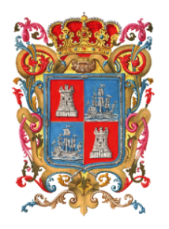 LICENCIADO MIGUEL ÁNGEL TORAYA PONCE, SECRETARIO DEL HONORABLE AYUNTAMIENTO DEL MUNICIPIO DE CAMPECHE.CERTIFICA: Con fundamento en lo establecido por los artículos 123 Fracción IV de la Ley Orgánica de los Municipios del Estado de Campeche; 18 fracción VII del Reglamento de la Administración Pública del Municipio de Campeche; 93 Fracción V del Reglamento Interior del H. Ayuntamiento para el Municipio de Campeche; que el texto inserto en su parte conducente corresponde íntegramente a su original el cual obra en el Libro de Actas de Sesiones de Cabildo, que se celebran durante el periodo constitucional de gobierno del primero de octubre del año dos mil dieciocho al treinta de septiembre del año dos mil veintiuno, relativo al PUNTO NOVENO del Orden del Día de la TRIGÉSIMA TERCERA SESIÓN ORDINARIA DEL H. AYUNTAMIENTO DEL MUNICIPIO DE CAMPECHE, celebrada el día 30 del mes de junio del año 2021, el cual reproduzco en su parte conducente:IX.- SE SOMETE A CONSIDERACIÓN Y VOTACIÓN DEL CABILDO, EL DICTAMEN DE LA COMISIÓN EDILICIA DE ATENCIÓN A JUNTAS Y COMISARÍAS MUNICIPALES REFERENTE A LA INICIATIVA DEL ING. PAÚL ALFREDO ARCE ONTIVEROS, SEGUNDO REGIDOR EN FUNCIONES DE PRESIDENTE MUNICIPAL DE CAMPECHE, PARA LA CREACIÓN DE LA “AGENCIA MUNICIPAL” EN LA CONGREGACIÓN DENOMINADA “EL PARAISO”, DEL MUNICIPIO DE CAMPECHE, ESTADO DE CAMPECHE.Segundo Regidor en Funciones de Presidente Municipal: En términos de lo establecido en los artículos 51, 58, 59 y 62 del Reglamento Interior del H. Ayuntamiento para el Municipio de Campeche, se somete el presente asunto a votación económica por lo que sírvanse a manifestarlo levantando su mano derecha.Secretario: De conformidad a lo establecido por el artículo 93 Fracción VIII del Reglamento Interior del H. Ayuntamiento para el Municipio de Campeche, le informo a usted Ciudadano Presidente Municipal, que se emitieron TRECE votos a favor. Segundo Regidor en Funciones de Presidente Municipal: Aprobado por UNANIMIDAD DE VOTOS…PARA TODOS LOS EFECTOS LEGALES CORRESPONDIENTES EXPIDO LA PRESENTE CERTIFICACIÓN EN LA CIUDAD DE SAN FRANCISCO DE CAMPECHE, MUNICIPIO Y ESTADO DE CAMPECHE, SIENDO EL DÍA TREINTA DEL MES DE JUNIO DEL AÑO DOS MIL VEINTIUNO.ATENTAMENTELIC. MIGUEL ÁNGEL TORAYA PONCE.SECRETARIO DEL H. AYUNTAMIENTO.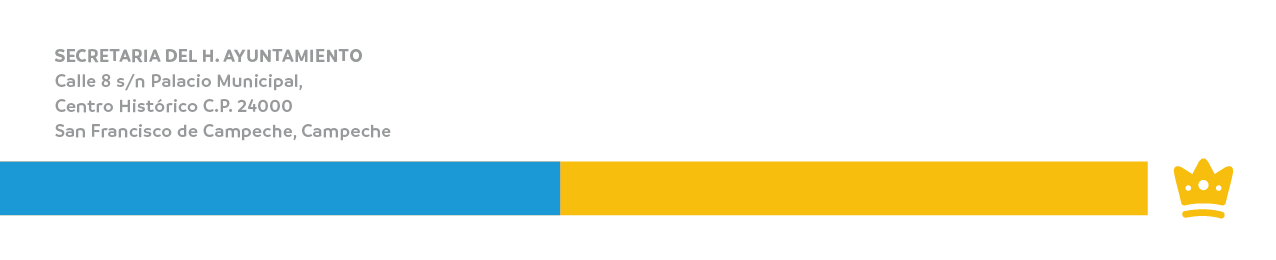 “2021, Año de la Independencia”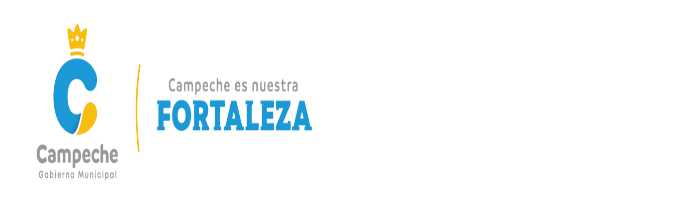 